РАСПОРЯЖЕНИЕот 17 мая 2017 г. №6-ра.  Мамхег«О внесении изменений и дополнения в должностные регламенты муниципальных служащих администрации МО «Мамхегское сельское поселение»На основании  с Федеральным законам  от 03.04.2017г. №64-ФЗ «О внесении изменении в отдельные законодательные акты РФ в целях совершенствования государственной политике в области противодействия коррупции , Федерального закона от 25.05.2008 г. №273-ФЗ «о противодействии коррупции», Федерального закона от 02.03.2007года 25-ФЗ «О муниципальной службы в Российской Федерации»                                     РАСПОРЯЖАЮСЬ:1. Внести в должностные регламенты муниципальных служащих администрации муниципального образования «Мамхегское сельское поселение» заместителя главы, главного бухгалтера – главного специалиста, ведущего специалиста юриста, специалиста 1 категории по земельно-имущественным отношениям  ЖКХ и благоустройству, специалиста 1 категории бухгалтера кассира, специалиста 1 категории по делам архива, специалиста 1 категории ВУР, специалиста 1 категории по культурно массовым мероприятиям, по работе с населением  и спорта     следующие изменения и дополнения:          1) В разделе 3 пункта 3.1. добавит новый подпункт 3.1.1/1.следующего содержания: «3.1.1/1. Предоставлять сведения об адресах сайтов и (или) страниц сайтов в информационно-телекоммуникационной сети "Интернет", на которых размещали общедоступную информацию, а также данные, позволяющие их идентифицировать, представителю нанимателя:	2)подпункт 4.2.4. пункта 4.2. раздела 4 изложить в следующей редакции:     «4.2.4. Заниматься  предпринимательской  деятельностью  лично  или через  доверенных  лиц,  участвовать  в   управлении   коммерческой организацией   или   в   управлении   некоммерческой   организацией (за исключением участия в управлении политической партией;  участия в  съезде  (конференции)  или  общем  собрании  иной   общественной организации,    жилищного,     жилищно-строительного,     гаражного кооперативов,     садоводческого,     огороднического,      дачного потребительских    кооперативов,     товарищества     собственников недвижимости;  участия  на  безвозмездной   основе   в   управлении указанными  некоммерческими   организациями   (кроме   политической партии)  в  качестве  единоличного   исполнительного   органа   или вхождения в состав их коллегиальных органов управления с разрешения представителя нанимателя (работодателя)  в  порядке,  установленном муниципальным  правовым  актом),  кроме  случаев,   предусмотренных федеральными  законами,  и  случаев,  если  участие  в   управлении организацией  осуществляется  в  соответствии  с  законодательством Российской Федерации от имени органа местного самоуправления;» 2.   Разместить настоящее Распоряжение на официальном сайте муниципального образования «Мамхегское сельское поселение» в сети интернет по адресу www.mamhegskoe.ru и обнародовать в районной газете «Заря».           3.Контроль за исполнением настоящего распоряжения возложить на ведущего специалиста  юриста администрации Зафесова Мурата Руслановича.  Глава администрации МО«Мамхегское сельское поселение»                                                   Р.А. Тахумов РЕСПУБЛИКА АДЫГЕЯАдминистрация      МО «Мамхегское сельское                   поселение»                                      385440, а. Мамхег,, ул. Советская,54а. 88-777-3-9-28-04АДЫГЭ РЕСПУБЛИКМуниципальнэ образованиеу«Мамхыгъэ чъыпIэ кой»иадминистрацие385440, къ. Мамхэгъ,ур. Советскэм, 54а.88-777-3-9-28-04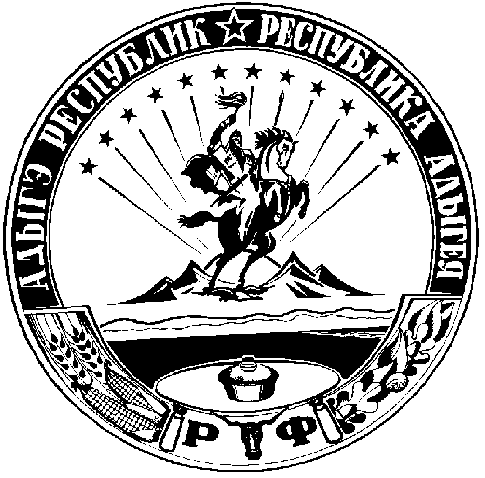 